STANDAR OPERASIONAL PROSEDUR (SOP) DINAS PARIWISATA PEMUDA DAN OLAHRAGA KABUPATEN KARANGANYARDinas Pariwisata Pemuda dan Olahraga Kabupaten Karanganyar dalam melaksanakan pelayanan tugasnya selalu bersentuhan langsung dengan masyarakat, baik dalam pelayanan di bidang pariwisata maupun kepemudaan dan olahraga. Dalam melaksanakan tugas pelayanan harus sesuai dengan prosedur yang ada. Standar Operasional Prosedur (SOP) Dinas Pariwisata Pemuda dan Olahraga Kabupaten Karanganyar adalah sebagai berikut :Standar Operasional Prosedur (SOP) KesekretariatanSOP Surat MasukKeterangan : Flow Chart (terlampir)SOP Surat KeluarKeterangan : Flow Chart (terlampir)SOP KARIS KARSUKeterangan : Flow chart (terlampir)SOP Penyesuaian Ijazah (PI)Keterangan : Flow Chat (terlampir)SOP Ujian Dinas RegulerKeterangan : Flow chart (terlampir)SOP Permohonan Ijin BelajarKeterangan : Flow chart (terlampir) SOP Kenaikan Gaji BerkalaKeterangan : Flow chart (terlampir)SOP Kenaikan Pangkat penyesuaianKeterangan : Flow chart (terlampir)SOP Pengajuan PensiunKeterangan : Flow Chart (terlampir)SOP Penyusunan SK (Surat Keputusan)Keterangan : Flow chart (terlampir)SOP Pengajuan SPP Gaji PegawaiKeterangan : Flow Chart (terlampir)SOP Pengajuan SPP kekurangan Gaji PegawaiKeterangan : Flow Chart (terlampir)SOP Bendahara PenerimaanKeterangan : Flow chart (terlampir)SOP Penyusunan RKA/DPAKeterangan : Flow Chart (terlampir)SOP Penyusunan Laporan Keuangan Akhir Tahun Keterangan : Flow Chart (terlampir)SOP VerifikatorKeterangan : Flow Chart (terlampir)SOP Pengajuan SPP UPKeterangan : Flow Chart (terlampir)SOP Pengajuan SPP LSKeterangan : Flow Chart (terlampir)s. SOP Pengajuan SPP UPKeterangan : Flow chart (terlampir)SOP Bendahara Pembantu PengeluaranKeterangan : Flow Chart (terlampir)2.Standar Operasional Prosedur (SOP) di Lokasi Destinasi PariwisataStandar operasional prosedur (sop) pengamanan pengunjungAREA			:  CANDI CETO, CANDI SUKUH DAN SAPTA TIRTA                                    PABLENGANTUJUAN		:Memberikan pelayanan dengan sebaik-baiknya bagi pengunjungTerciptanya suasana yang aman dan nyaman bagi pengunjung selama kunjungan.Terciptanya suatu kondisi yang kondusif, aman dan terkendali.RUANG LINGKUPPelayanan pengunjung selama kunjungan.Pelayanan perijinan kegiatan pemanfaatan kepada pengunjungProsedur pelaporan kehilangan barang dan penemuan barang yang hilangProsedur pelaporan pengunjung yang terpisah dari rombongan maupun kehilangan salah satu rombongannyaPenanganan pengunjung yang jatuh, sakit dan pingsan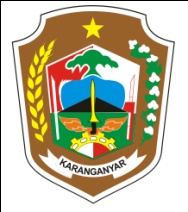 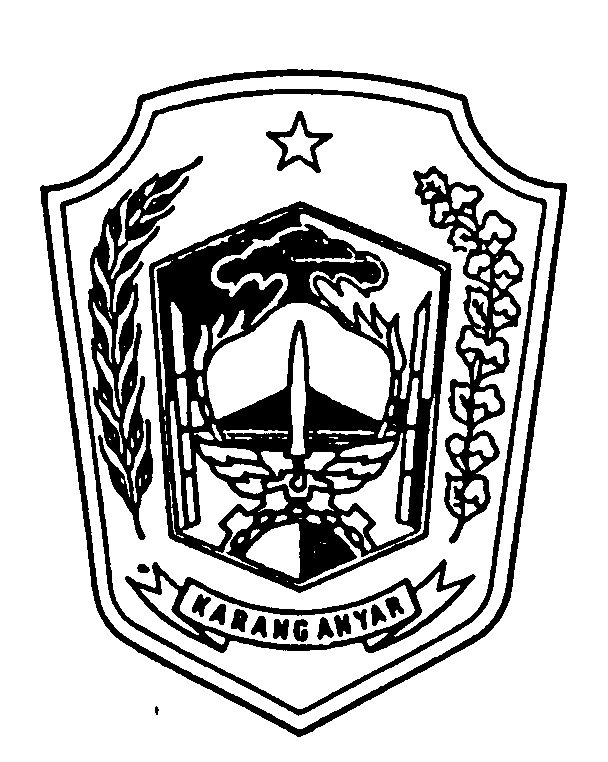 PEMERINTAH KABUPATENKARANGANYARDINAS PARIWISATA PEMUDA DAN OLAHRAGAKASUBAG UMUM DAN KEPEGAWAIANSEKRETARIATNomor SOPPEMERINTAH KABUPATENKARANGANYARDINAS PARIWISATA PEMUDA DAN OLAHRAGAKASUBAG UMUM DAN KEPEGAWAIANSEKRETARIATTanggal PembuatPEMERINTAH KABUPATENKARANGANYARDINAS PARIWISATA PEMUDA DAN OLAHRAGAKASUBAG UMUM DAN KEPEGAWAIANSEKRETARIATTanggal RevisiPEMERINTAH KABUPATENKARANGANYARDINAS PARIWISATA PEMUDA DAN OLAHRAGAKASUBAG UMUM DAN KEPEGAWAIANSEKRETARIATTanggal EfektifPEMERINTAH KABUPATENKARANGANYARDINAS PARIWISATA PEMUDA DAN OLAHRAGAKASUBAG UMUM DAN KEPEGAWAIANSEKRETARIATDisahkan OlehKepala Dinas Pariwisata Pemuda dan OlahragaDrs. Titis Sri JawotoNIP. 19660923 198603 1 003PEMERINTAH KABUPATENKARANGANYARDINAS PARIWISATA PEMUDA DAN OLAHRAGAKASUBAG UMUM DAN KEPEGAWAIANSEKRETARIATJudul SOPSURAT MASUK Dasar HukumKualifikasi PelaksanaUndang–Undang Republik Indonesia Nomor 30 Tahun 2014 Tentang Administrasi Pemerintahan (Lembaran Negara Republik Indonesia Tahun 2014 Nomor 292);Peraturan Menteri Dalam Negeri Nomor 39 Tahun 2005 tentang Pedoman Tata Kearsipan di Daerah;Peraturan Menteri Dalam Negeri Nomor 54 Tahun 2009 tentang Pedoman Tata Naskah Dinas di Lingkungan Pemerintah Daerah;Peraturan Menteri Dalam Negeri Republik Indonesia Nomor 53 Tahun 2011 tentang Pembentukan Produk Hukum Daerah;Peraturan Bupati Nomor 61 Tahun 2012 tentang Tata Naskah Dinas di Lingkungan Pemerintah Kabupaten Karanganyar.1. 	JFU;2. 	Kasubag Umum dan Kepegawaian;3. 	Sekretaris;4. 	Kepala Dinas.KeterkaitanPeralatan/ PerlengkapanKepala Dinas;Sektretariat;Kepala Bidang.Perangkat Komputer;ATKPeringatanPencatatan dan pendataanJika SOP ini tidak dilaksanakan maka :Tidak Tertib administrasi surat masuk/agenda surat;Perintah dalam surat tidak bisa dilaksanakan;Arsip surat sulit dicari/hilang;Buku agenda surat masuk;Formulir surat masuk;Buku pencatat disposisi;Buku antaran ke penerima disposisi. PEMERINTAH KABUPATENKARANGANYARDINAS PARIWISATA PEMUDA DAN OLAHRAGAKASUBAG UMUM DAN KEPEGAWAIANSEKRETARIATNomor SOPPEMERINTAH KABUPATENKARANGANYARDINAS PARIWISATA PEMUDA DAN OLAHRAGAKASUBAG UMUM DAN KEPEGAWAIANSEKRETARIATTanggal PembuatPEMERINTAH KABUPATENKARANGANYARDINAS PARIWISATA PEMUDA DAN OLAHRAGAKASUBAG UMUM DAN KEPEGAWAIANSEKRETARIATTanggal RevisiPEMERINTAH KABUPATENKARANGANYARDINAS PARIWISATA PEMUDA DAN OLAHRAGAKASUBAG UMUM DAN KEPEGAWAIANSEKRETARIATTanggal EfektifPEMERINTAH KABUPATENKARANGANYARDINAS PARIWISATA PEMUDA DAN OLAHRAGAKASUBAG UMUM DAN KEPEGAWAIANSEKRETARIATDisahkan OlehKepala Dinas Pariwisata Pemuda dan OlahragaDrs. Titis Sri JawotoNIP. 19660923 198603 1 003PEMERINTAH KABUPATENKARANGANYARDINAS PARIWISATA PEMUDA DAN OLAHRAGAKASUBAG UMUM DAN KEPEGAWAIANSEKRETARIATJudul SOPSURAT KELUARDasar HukumKualifikasi PelaksanaUndang–Undang Republik Indonesia Nomor 30 Tahun 2014 Tentang Administrasi Pemerintahan (Lembaran Negara Republik Indonesia Tahun 2014 Nomor 292);Peraturan Menteri Dalam Negeri Nomor 39 Tahun 2005 tentang Pedoman Tata Kearsipan di Daerah;Peraturan Menteri Dalam Negeri Nomor 54 Tahun 2009 tentang Pedoman Tata Naskah Dinas di Lingkungan Pemerintah Daerah;Peraturan Menteri Dalam Negeri Republik Indonesia  Nomor 53 Tahun 2011 tentang Pembentukan Produk Hukum Daerah;Peraturan Bupati Nomor 61 Tahun 2012 tentang Tata Naskah Dinas di Lingkungan Pemerintah Kabupaten Karanganyar;1. 	JFU;2. 	Kasubag Umum dan Kepegawaian /Kepala Bidang;3. 	Sekretaris;4. 	Kepala Dinas.KeterkaitanPeralatan/ PerlengkapanKepala Dinas;Sekretaris;Kabid;Kasie;Kasubag; JFU;OPD;Institusi Negeri/swasta dan perorangan.ATK;Komputer. PeringatanPencatatan dan pendataanJika SOP ini tidak dilaksanakan maka :Tidak Tertib administrasi surat/agenda surat keluar;Perintah dalam surat tidak bisa dilaksanakan;Kegiatan dinas sulit dipantau;Arsip surat sulit dicari/hilang.Buku agenda surat keluar;Buku ekspedisi surat keluar.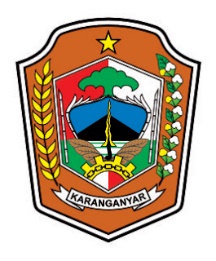 PEMERINTAH KABUPATENKARANGANYARDINAS PARIWISATA PEMUDA DAN OLAHRAGAKASUBAG UMUM DAN KEPEGAWAIAN SEKRETARIATNomor SOPPEMERINTAH KABUPATENKARANGANYARDINAS PARIWISATA PEMUDA DAN OLAHRAGAKASUBAG UMUM DAN KEPEGAWAIAN SEKRETARIATTanggalPembuatanPEMERINTAH KABUPATENKARANGANYARDINAS PARIWISATA PEMUDA DAN OLAHRAGAKASUBAG UMUM DAN KEPEGAWAIAN SEKRETARIATTanggalRevisiPEMERINTAH KABUPATENKARANGANYARDINAS PARIWISATA PEMUDA DAN OLAHRAGAKASUBAG UMUM DAN KEPEGAWAIAN SEKRETARIATTanggalEfektifPEMERINTAH KABUPATENKARANGANYARDINAS PARIWISATA PEMUDA DAN OLAHRAGAKASUBAG UMUM DAN KEPEGAWAIAN SEKRETARIATDisahkan OlehKepalaDinasPariwisata, PemudadanOlahragaKabupatenKaranganyarDrs. Titis Sri JawotoNIP. 19660923 198603 1 003PEMERINTAH KABUPATENKARANGANYARDINAS PARIWISATA PEMUDA DAN OLAHRAGAKASUBAG UMUM DAN KEPEGAWAIAN SEKRETARIATNama SOPPERMOHONAN PEMBUATAN KARTU ISTRI (KARTU KARIS) DAN KARTU SUAMI (KARSU)DasarHukum:KualifikasiPelaksanaTeknis:Undang-Undang Republik Indonesia Nomor 5 Tahun 2014 tentang AparaturSipil Negara (Lembar Negara Republik Indonesia Tahun 2014 Nomor 6, Tambahan Lembar Negara Repulik Indonesia Nomor 5494);Peraturan Pemerintah Nomor 32 Tahun 1972 tentang Asuransi Sosial Pegawai Negeri Sipil (Lembaran Negara Tahun 1972 Nomor 42);Keputusan Kepala Badan Administrasi Kepegawaian Negara Nomor O66/KEP/1974 tentang Kartu Pegawai Negeri Sipil;Keputusan Kepala Badan Administrasi Kepegawaian Negara Nomor 115Sa/KEP/ 1983 tentang Kartu Isteri/Suami Pegawai Negeri Sipil;Peraturan Kepala Badan  Kepegawaian Negara Nomor 19 Tahun 2006 tentang Organisasi  dan Tata Kerja Badan Kepegawaian Negara sebagaimana telah tiga kali diubah terakhir dengan Peraturan Kepala Badan Kepegawaian Negara Nomor 5 Tahun 2013 (Berita Negara Republik Indonesia Tahun 2013 Nomor 150).JFU;Kasubag Umum dan Kepegawaian;Sekretaris;KepalaDinas.Keterkaitan:PeralatanPelaksana:BKPSDMPerangkatkomputerAlattuliskantorPeringatan:PencatatandanPendaftaran:Jika SOP ini tidak dilaksanakan maka akan:Tidak tertibnya administrasi kepegawaian;Bukti sebagai istri/suami sah PNS tidak ada;Hilangnya hak sebagai istri/suami PNS.BerkasPengajuan :Surat permohonan dari YBS;Salinan surat nikah yang dilegalisir;SK terakhir;Pas poto 3 x 4 (suamidanistri).Ceklist;Surat Pengantar ke BKPSDM.PEMERINTAH KABUPATENKARANGANYARDINAS PARIWISATA PEMUDA DAN OLAHRAGAKASUBAG UMUM DAN KEPEGAWAIANSEKRETARIATNomor SOPPEMERINTAH KABUPATENKARANGANYARDINAS PARIWISATA PEMUDA DAN OLAHRAGAKASUBAG UMUM DAN KEPEGAWAIANSEKRETARIATTanggal PembuatPEMERINTAH KABUPATENKARANGANYARDINAS PARIWISATA PEMUDA DAN OLAHRAGAKASUBAG UMUM DAN KEPEGAWAIANSEKRETARIATTanggal RevisiPEMERINTAH KABUPATENKARANGANYARDINAS PARIWISATA PEMUDA DAN OLAHRAGAKASUBAG UMUM DAN KEPEGAWAIANSEKRETARIATTanggal EfektifPEMERINTAH KABUPATENKARANGANYARDINAS PARIWISATA PEMUDA DAN OLAHRAGAKASUBAG UMUM DAN KEPEGAWAIANSEKRETARIATDisahkan OlehKepala Dinas Pariwisata Pemuda dan OlahragaDrs. Titis Sri JawotoNIP. 19660923 198603 1 003PEMERINTAH KABUPATENKARANGANYARDINAS PARIWISATA PEMUDA DAN OLAHRAGAKASUBAG UMUM DAN KEPEGAWAIANSEKRETARIATJudul SOPUJIAN DINAS KENAIKAN PANGKAT PENYESUAIAN IJAZAHDasar HukumKualifikasi Pelaksana1. 	Undang-Undang Republik Indonesia Nomor 5 Tahun 2014 tentang Aparatur Sipil Negara;1. 	JFU;2. 	Kasubag Umum dan Kepegawaian;3. 	Sekretaris Dinas;4. 	Kepala Dinas.2. 	Peraturan Pemerintah Republik Indonesia Nomor 11 Tahun 2017 tentang Manajemen Pegawai Negeri Sipil;1. 	JFU;2. 	Kasubag Umum dan Kepegawaian;3. 	Sekretaris Dinas;4. 	Kepala Dinas.3.	Peraturan Bupati Karanganyar Nomor 26 Tahun 2017 tentang Pedoman Pemberian Tugas Belajar, Izin Belajar, Surat Keterangan Belajar, Izin Penggunaan Gelar, Ijin Penggunaan Ijazah dan Kenaikan Pangkat Penyesuaian Ijazah bagi Pegawai.1. 	JFU;2. 	Kasubag Umum dan Kepegawaian;3. 	Sekretaris Dinas;4. 	Kepala Dinas.KeterkaitanPeralatan/ PerlengkapanBKPSDM 1. Aturan Perundang-undangan;2. Perangkat Komputer;3. ATK.PeringatanPencatatan dan pendataanApabila SOP ini tidak dilaksanakan maka :Tertib administrasi kepegawaian tidak terwujud;SDM pegawai tidak meningkat;Pengembangan karier pegawai terhambat;Motivasi kerja menurun.Berkas yang diajukan ;Biodata calon perserta ujian;Surat ijin belajar;Surat ijin penggunaan gelar;SK Pelantikan/penataan terakhir;Ijazah terakhir;SK Kenaikan pangkat terakhir;Surat keterangan uraian tugas jabatan.Ceklist.Surat pengantar usulan peserta ujian kenaikan pangkat penyetaraan ijazah ke BKPSDMPEMERINTAH KABUPATENKARANGANYARDINAS PARIWISATA PEMUDA DAN OLAHRAGAKASUBAG UMUM DAN KEPEGAWAIANSEKRETARIATNomor SOPPEMERINTAH KABUPATENKARANGANYARDINAS PARIWISATA PEMUDA DAN OLAHRAGAKASUBAG UMUM DAN KEPEGAWAIANSEKRETARIATTanggal PembuatPEMERINTAH KABUPATENKARANGANYARDINAS PARIWISATA PEMUDA DAN OLAHRAGAKASUBAG UMUM DAN KEPEGAWAIANSEKRETARIATTanggal RevisiPEMERINTAH KABUPATENKARANGANYARDINAS PARIWISATA PEMUDA DAN OLAHRAGAKASUBAG UMUM DAN KEPEGAWAIANSEKRETARIATTanggal EfektifPEMERINTAH KABUPATENKARANGANYARDINAS PARIWISATA PEMUDA DAN OLAHRAGAKASUBAG UMUM DAN KEPEGAWAIANSEKRETARIATDisahkan OlehKepala Dinas Pariwisata Pemuda dan OlahragaDrs. Titis Sri JawotoNIP. 19660923 198603 1 003PEMERINTAH KABUPATENKARANGANYARDINAS PARIWISATA PEMUDA DAN OLAHRAGAKASUBAG UMUM DAN KEPEGAWAIANSEKRETARIATJudul SOPUJIAN DINAS KENAIKAN PANGKAT REGULERDasar HukumKualifikasi Pelaksana1. 	Undang-Undang Republik Indonesia Nomor 5 Tahun 2014 tentang Aparatur Sipil Negara;1. 	JFU;2. 	Kepala sub Bid.KP;3.  Kabid Pengakatan dan Mutasi;4.  Kepala BKPSDM;5.  Organisasi perangkat Daerah;6.  BKD. Prov. Jateng;7.  PNS yang bersangkutan. 2. 	Peraturan Pemerintah Republik Indonesia Nomor 11 Tahun 2017 tentang Manajemen Pegawai Negeri Sipil;1. 	JFU;2. 	Kepala sub Bid.KP;3.  Kabid Pengakatan dan Mutasi;4.  Kepala BKPSDM;5.  Organisasi perangkat Daerah;6.  BKD. Prov. Jateng;7.  PNS yang bersangkutan. 3.	Peraturan Bupati Karanganyar Nomor 26 Tahun 2017 tentang Pedoman Pemberian Tugas Belajar, Izin Belajar, Surat Keterangan Belajar, Izin Penggunaan Gelar, Ijin Penggunaan Ijazah dan Kenaikan Pangkat Penyesuaian Ijazah bagi Pegawai.1. 	JFU;2. 	Kepala sub Bid.KP;3.  Kabid Pengakatan dan Mutasi;4.  Kepala BKPSDM;5.  Organisasi perangkat Daerah;6.  BKD. Prov. Jateng;7.  PNS yang bersangkutan. KeterkaitanPeralatan/ PerlengkapanBKPSDM;BKD Prov.1. Aturan Perundang-undangan;2. Perangkat Komputer;3. ATK.PeringatanPencatatan dan pendataanJika SOP ini tidak dilaksanakan maka :Tidak tertibnya administrasi Kepegawaian;Kepangkatan pegawai tertunda;Hak pegawai dalam hal kepangkatan dan gaji tidak terpenuhi;Motivasi kerja menurun.Berkas dan persyaratanFc.SK KP terakhir (ligalisir);Fc. SK JFU (ligalisir);Fc.SKP 2 tahun terakhir(ligalisir);Surat keterangan atasan langsung bagi PNS yang pindah JFU/OPD dan tidak sesuai dengan atasan langsung pada SKP terakhir;ceklist ;surat pengantar ke BKPSDM.PEMERINTAH KABUPATENKARANGANYARDINAS PARIWISATA PEMUDA DAN OLAHRAGAKASUBAG UMUM DAN KEPEGAWAIAN SEKRETARIATNomor SOPPEMERINTAH KABUPATENKARANGANYARDINAS PARIWISATA PEMUDA DAN OLAHRAGAKASUBAG UMUM DAN KEPEGAWAIAN SEKRETARIATTanggal PembuatanPEMERINTAH KABUPATENKARANGANYARDINAS PARIWISATA PEMUDA DAN OLAHRAGAKASUBAG UMUM DAN KEPEGAWAIAN SEKRETARIATTanggal RevisiPEMERINTAH KABUPATENKARANGANYARDINAS PARIWISATA PEMUDA DAN OLAHRAGAKASUBAG UMUM DAN KEPEGAWAIAN SEKRETARIATTanggal EfektifPEMERINTAH KABUPATENKARANGANYARDINAS PARIWISATA PEMUDA DAN OLAHRAGAKASUBAG UMUM DAN KEPEGAWAIAN SEKRETARIATDisahkan OlehKepala  Dinas Pariwisata, Pemuda dan Olahraga Kabupaten KaranganyarDrs. Titis Sri JawotoNIP. 19660923 198603 1 003PEMERINTAH KABUPATENKARANGANYARDINAS PARIWISATA PEMUDA DAN OLAHRAGAKASUBAG UMUM DAN KEPEGAWAIAN SEKRETARIATNama SOPPermohonan IzinBelajarDasarHukum:KualifikasiPelaksana:Undang-Undang Republik Indonesia Nomor 5 Tahun 2014 tentang AparaturSipil Negara (Lembar Negara Republik Indonesia Tahun 2014 Nomor 6, TambahanLembar Negara Repulik Indonesia Nomor 5494);SE. MENPAN RI. Nomor SE/18/M.PAN/5/2004 tentang Pemberian Izin Tugas Belajar dan Izin Belajar Bagi PNS;Peraturan Bupati Karanganyar Nomor 86 Tahun2017 Tentang Pedoman Pemberian TugasBelajar, Ijin Belajar, Surat Keterangan Belajar, Izin Penggunaan Ijazah & Kenaikan Pangkat Penyesuaian Ijazah BagiPegawai.  JFU;Kasubag Umum dan Kepegawaian;Sekretaris;Kepala Dinas.Keterkaitan:PeralatanPelaksana:BKPSDMPeraturanPerundang-undangan;Perangka tcomputer;Alat tulis kantor.Peringatan:PencatatanDan Pendaftaran:Jika SOP ini tidak dilaksanakan maka akan:Berdampak pada penghambatan jenjang karir pegawai;Tidak tertibnya administrasi kepegawaianTidak jelasnya system pengembangan karir pegawai;Tidak meningkatnya kesejahteraan pegawai;Motivasi kerja menurun.Berkas pengajuan :Uraian tugas;FC SK Pangkat Terakhir dilegalisir;FC SKP 1 Tahun terakhir;Salinan ijazah terakhir dilegalisir;Surat pernyataan tidak menuntut penyesuaian ijazah ke dalam pangkat yang lebih tinggi;Surat penyataan tidak sedang  menjalani hukuman disiplin;PT Terakreditasi BAN-PT minimal B,Salinan jadual pelajaran; Surat izin belajar yang sudah disahkan.Ceklist.Surat pengantar ke BKPSDM ;PEMERINTAH KABUPATENKARANGANYARDINAS PARIWISATA PEMUDA DAN OLAHRAGAKASUBAG UMUM DAN KEPEGAWAIAN SEKRETARIATNomor SOPPEMERINTAH KABUPATENKARANGANYARDINAS PARIWISATA PEMUDA DAN OLAHRAGAKASUBAG UMUM DAN KEPEGAWAIAN SEKRETARIATTanggalPembuatanPEMERINTAH KABUPATENKARANGANYARDINAS PARIWISATA PEMUDA DAN OLAHRAGAKASUBAG UMUM DAN KEPEGAWAIAN SEKRETARIATTanggalRevisiPEMERINTAH KABUPATENKARANGANYARDINAS PARIWISATA PEMUDA DAN OLAHRAGAKASUBAG UMUM DAN KEPEGAWAIAN SEKRETARIATTanggalEfektifPEMERINTAH KABUPATENKARANGANYARDINAS PARIWISATA PEMUDA DAN OLAHRAGAKASUBAG UMUM DAN KEPEGAWAIAN SEKRETARIATDisahkan OlehKepalaDinasPariwisata, PemudadanOlahragaKabupatenKaranganyarDrs. Titis Sri JawotoNIP. 19660923 198603 1 003PEMERINTAH KABUPATENKARANGANYARDINAS PARIWISATA PEMUDA DAN OLAHRAGAKASUBAG UMUM DAN KEPEGAWAIAN SEKRETARIATNama SOPPermohonanPengajuanKenaikanGajiBerkala (KGB) DasarHukum:KualifikasiPelaksanaTeknis:Undang-Undang Republik Indonesia Nomor 43 Tahun 1999 Tentang Perubahan Atas Undang-Undang Nomor 8 Tahun 1974 Tentang Pokok-Pokok Kepegawaian;Peraturan Pemerintah Nomor 7 Tahun 1977 tentang Peraturan Gaji Pegawai Negeri Sipil (Lembaran Negara Republik Indonesia Tahun 1977 Nomor 11, Tambahan Lembaran Negara Republik Indonesia Nomor 3098) sebagaimana telah beberapa kali diubah terakhir dengan Peraturan Pemerintah Nomor 34 Tahun 2014 tentang Perubahan Keenam Belas Atas Peraturan Pemerintah Nomor 7 Tahun 1977 tentang Peraturan Gaji Pegawai Negeri Sipil (Lembaran Negara Republik IndonesiaTahun 2014 Nomor 108);Peraturan Pemerintah Republik Indonesia Nomor 30 Tahun 2015 Tentang Perubahan Ketujuh Belas Atas Peraturan Pemerintah Nomor 7 Tahun 1977 Tentang Peraturan Gaji Pegawai Negeri Sipil.JFU Kasubag Umum dan  Kepegawaian ;JFU Perencanaan dan Keuangan;KasubagUmum dan Kepegawaian;Kasubag Perencanaan dan Keuangan;Sekretaris Dinas;Kepala Dinas.Keterkaitan:PeralatanPelaksana:MENDAGRI;BKN JAKARTA;KANWIL I BKN YOGYAKARTA;BIRO TU BKN JAKARTA;GUBERNUR JAWA TENGAH;INSPEKTORAT;BKPSDM;BKD.Perangkat computer;Alat tulis kantor.Peringatan:PencatatandanPendaftaran:Jika SOP ini tidak dilaksanakan maka akan:Tidak terwujud tertib administrasi kepegawaian;Kenaikan gaji berkala tertunda;Kesejahteraan pegawa itidak naik.Berkas pengajuan KGB :Salinan SKEP KGB Terakhir;Surat pengantar;SKEP KGB.PEMERINTAH KABUPATENKARANGANYARDINAS PARIWISATA PEMUDA DAN OLAHRAGA KASUBAG UMUM DAN KEPEGAWAIAN SEKRETARIATNomor SOPPEMERINTAH KABUPATENKARANGANYARDINAS PARIWISATA PEMUDA DAN OLAHRAGA KASUBAG UMUM DAN KEPEGAWAIAN SEKRETARIATTanggalPembuatanPEMERINTAH KABUPATENKARANGANYARDINAS PARIWISATA PEMUDA DAN OLAHRAGA KASUBAG UMUM DAN KEPEGAWAIAN SEKRETARIATTanggalRevisiPEMERINTAH KABUPATENKARANGANYARDINAS PARIWISATA PEMUDA DAN OLAHRAGA KASUBAG UMUM DAN KEPEGAWAIAN SEKRETARIATTanggalEfektifPEMERINTAH KABUPATENKARANGANYARDINAS PARIWISATA PEMUDA DAN OLAHRAGA KASUBAG UMUM DAN KEPEGAWAIAN SEKRETARIATDisahkan OlehKepalaDinasPariwisata, PemudadanOlahragaKabupatenKaranganyarDrs. Titis Sri JawotoNIP. 19660923 198603 1 003PEMERINTAH KABUPATENKARANGANYARDINAS PARIWISATA PEMUDA DAN OLAHRAGA KASUBAG UMUM DAN KEPEGAWAIAN SEKRETARIATNama SOPKENAIKAN PANGKAT PENYESUAIAN IJASAHDasarHukum:KualifikasiPelaksana:Undang-Undang Republik Indonesia Nomor 5 Tahun 2014 tentang Aparatur Sipil Negara (Lembar Negara Republik Indonesia Tahun 2014 Nomor 6, Tambahan Lembar Negara Repulik Indonesia Nomor 5494);JFU;Kasubag Umum dan Kepegawaian;Sekretaris;Kepala Dinas. Peraturan Pemerintah Nomor 99 Tahun 2000 tentang Kenaikan Pangkat Pegawai Negeri Sipil, sebagaimana telah diubah dengan Peraturan Pemerintah Nomor 12 Tahun 2002 tentang Perubahan atas Peraturan Pemerintah Nomor 99 Tahun 2000 tentang Kenaikan Pangkat Pegawai Negeri Sipil;JFU;Kasubag Umum dan Kepegawaian;Sekretaris;Kepala Dinas. Peraturan Pemerintah Republik Indonesia Nomor 11 Tahun 2017 tentang Manajemen Pegawai Negeri Sipil.JFU;Kasubag Umum dan Kepegawaian;Sekretaris;Kepala Dinas. KETERKAITAN:PERALATAN PELAKSANA:BKPSDMPeraturan Perundang-undangan;Perangkatcomputer; Alat tulis kantor.PERINGATAN:PENCATATAN & PENDAFTARAN:Jika SOP ini tidak dilaksanakan maka akan: Berdampak pada penghambatan jenjang karir pegawai, dan pada peningkatan kesejahteraan pegawai;Tidak tertibnya administrasi kepegawaian;Tidak jelasnya system pengembangan karir pegawai;Tidakmeningkatnya kesejahteraan pegawai;Motivasi kerja menurun mengakibatkan produktifitas kerja.Berkas pengajuana. SKP 2 tahun terakhi (rangkap 4),b. Fc.Ijasah diligalisir;c. Fc.transkip nilai akedemis di ligalisir;d. Fc.SK pangkat terakhir;Fc.surat tugas belajar, ijin belajar diligalisir;Fc. Surat izin pengunaan gelar / surat izin penggunaan ijazah;Surat keterangan uraian tugas jabatan;Fc. Surat tanda kelulusan ujian penyesuaian ijazah diligalisir)Buku penjagaan;Ceklist;Surat pengantarke BKPSDM.PEMERINTAH KABUPATENKARANGANYARDINAS PARIWISATA PEMUDA DAN OLAHRAGA KASUBAG UMUM DAN KEPEGAWAIAN SEKRETARIATNomor SOPPEMERINTAH KABUPATENKARANGANYARDINAS PARIWISATA PEMUDA DAN OLAHRAGA KASUBAG UMUM DAN KEPEGAWAIAN SEKRETARIATTanggalPembuatanPEMERINTAH KABUPATENKARANGANYARDINAS PARIWISATA PEMUDA DAN OLAHRAGA KASUBAG UMUM DAN KEPEGAWAIAN SEKRETARIATTanggalRevisiPEMERINTAH KABUPATENKARANGANYARDINAS PARIWISATA PEMUDA DAN OLAHRAGA KASUBAG UMUM DAN KEPEGAWAIAN SEKRETARIATTanggalEfektifPEMERINTAH KABUPATENKARANGANYARDINAS PARIWISATA PEMUDA DAN OLAHRAGA KASUBAG UMUM DAN KEPEGAWAIAN SEKRETARIATDisahkan OlehKepalaDinasPariwisata, PemudadanOlahragaKabupatenKaranganyarDrs. Titis Sri JawotoNIP. 19660923 198603 1 003PEMERINTAH KABUPATENKARANGANYARDINAS PARIWISATA PEMUDA DAN OLAHRAGA KASUBAG UMUM DAN KEPEGAWAIAN SEKRETARIATNama SOPPENGAJUAN PENSIUNDasarHukum:KualifikasiPelaksana:Undang-Undang Republik Indonesia Nomor 5 Tahun 2014 tentang Aparatur Sipil Negara (Lembar Negara Republik Indonesia Tahun 2014 Nomor 6, Tambahan Lembar Negara Repulik Indonesia Nomor 5494);JFU;KasubagUmumdanKepegawaian;Sekretaris;KepalaDinas. Peraturan Pemerintah Nomor 32 Tahun1979 tentang pemberhentian Pegawai Negeri Sipil;JFU;KasubagUmumdanKepegawaian;Sekretaris;KepalaDinas. Peraturan Pemerintah Republik Indonesia Nomor 11 Tahun 2017 tentang Manajemen Pegawai Negeri Sipil;JFU;KasubagUmumdanKepegawaian;Sekretaris;KepalaDinas. Peraturan Pemerintah Nomor 63 Tahun 2009 tentang perubahan atas Peraturan Pemerintah Nomor 9 Tahun 2003 tentang Wewenang Pengangkatan, Pemindahan, dan Pemberhentian Pegawai Negeri Sipil (Lembar Negara Republik Indonesia Tahun 2009 Nomor 164).JFU;KasubagUmumdanKepegawaian;Sekretaris;KepalaDinas. KETERKAITAN:PERALATAN PELAKSANA:BUPATI;BKPSDM.Peraturan Perundang-undangan;Formasi kepegawaian;Buku penjagaan;Blangko cek list;Perangkat computer;Alat tulis kantor.PERINGATAN:PENCATATAN & PENDAFTARAN:Jika SOP initidakdilaksanakanmakaakan:Berkas masuk ke BKPSDM terlambat;Proses pengajuan pension terhambat;Penerimaan SK Pensiun terlambat.Berkaspengajuana. Permohonan tertulis dari YBS kepada Bupati;b. Data perorangan Calon YBS (DPCP);c. Copy SK Hononer jika ada;d. Copy SK: CPNS, PNS, Kenaikan pangkat terakhir, Kenaikan  gaji berkala terakhir, karpeg, Karis/karsu, KTP, KK, Surat Nikah dilegalisir KUA/Capil, Akte kelahiran anak yang masih tertanggung dilegalisir capil, SKP terakhir.Daftar Riwayat hidupNaskah Pelantikan (rangkap 4)Surat pengantar ke BKPSDM.PEMERINTAH KABUPATENKARANGANYARDINAS PARIWISATA PEMUDA DAN OLAHRAGAKASUBAG UMUM DAN KEPEGAWAIANSEKRETARIATNomor SOPPEMERINTAH KABUPATENKARANGANYARDINAS PARIWISATA PEMUDA DAN OLAHRAGAKASUBAG UMUM DAN KEPEGAWAIANSEKRETARIATTanggal PembuatPEMERINTAH KABUPATENKARANGANYARDINAS PARIWISATA PEMUDA DAN OLAHRAGAKASUBAG UMUM DAN KEPEGAWAIANSEKRETARIATTanggal RevisiPEMERINTAH KABUPATENKARANGANYARDINAS PARIWISATA PEMUDA DAN OLAHRAGAKASUBAG UMUM DAN KEPEGAWAIANSEKRETARIATTanggal EfektifPEMERINTAH KABUPATENKARANGANYARDINAS PARIWISATA PEMUDA DAN OLAHRAGAKASUBAG UMUM DAN KEPEGAWAIANSEKRETARIATDisahkan OlehKepala Dinas Pariwisata Pemuda dan OlahragaDrs. Titis Sri JawotoNIP. 19660923 198603 1 003PEMERINTAH KABUPATENKARANGANYARDINAS PARIWISATA PEMUDA DAN OLAHRAGAKASUBAG UMUM DAN KEPEGAWAIANSEKRETARIATJudul SOPSURAT KEPUTUSAN Dasar HukumKualifikasi PelaksanaUndang–Undang Republik Indonesia Nomor 30   Tahun 2014 Tentang Administrasi Pemerintahan (Lembaran Negara Republik Indonesia Tahun 2014 Nomor 292);Peraturan Bupati Nomor 61 Tahun 2012 tentang Tata Naskah Dinas di Lingkungan Pemerintah Kabupaten Karanganyar.JFU;Kasubag/Kasi yang membidangi;Kepala Bidang;JP2HD;4. 	Sekretaris;5. 	Kepala Dinas.KeterkaitanPeralatan/ PerlengkapanKepala Dinas;Sektretariat;Kepala Bidang;JPHD.Perangkat Komputer;ATK.PeringatanPencatatan dan pendataanJika SOP ini tidak dilaksanakan maka :Tidak ada payung hukum dalam kegiatan;Tidak ada pedoman dalam melaksanakan kegiatan;Tidak ada penanggung jawab dalam kegiatan;Tidak ada pembagian tugas dalam tim/kegiatan;Pemberian honor kepada anggota tim tidak bisa dilaksanakan;Kurang lancarnya kegiatan.Rencana Draf SK;Buku agenda;Verifikasi;Arsip. 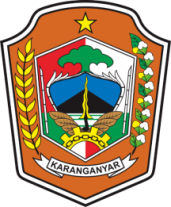 PEMERINTAH KABUPATENKARANGANYARDINAS PARIWISATA PEMUDA DAN OLAHRAGAKASUBAG PERENCANAAN DAN KEUANGANNomor SOPPEMERINTAH KABUPATENKARANGANYARDINAS PARIWISATA PEMUDA DAN OLAHRAGAKASUBAG PERENCANAAN DAN KEUANGANTanggalPembuatanPEMERINTAH KABUPATENKARANGANYARDINAS PARIWISATA PEMUDA DAN OLAHRAGAKASUBAG PERENCANAAN DAN KEUANGANTanggalRevisiPEMERINTAH KABUPATENKARANGANYARDINAS PARIWISATA PEMUDA DAN OLAHRAGAKASUBAG PERENCANAAN DAN KEUANGANTanggalEfektifPEMERINTAH KABUPATENKARANGANYARDINAS PARIWISATA PEMUDA DAN OLAHRAGAKASUBAG PERENCANAAN DAN KEUANGANDisahkanOlehKepalaDinasPariwisata, PemudadanOlahragaKabupatenKaranganyarDrs. Titis Sri JawotoNIP. 19660923 198603 1 003PEMERINTAH KABUPATENKARANGANYARDINAS PARIWISATA PEMUDA DAN OLAHRAGAKASUBAG PERENCANAAN DAN KEUANGANNama SOPPENGAJUAN SPP GAJI PEGAWAIDasarHukum:KualifikasiPelaksana:Undang-Undang Republik Indonesia No. 8 Tahun 1974 Tentang Pokok-Pokok Kepegawaian;JFU;Kasubag Perencanaan dan Keuangan;Sekretaris;Kepala Dinas.Peraturan Pemerintah Republik Indonesia No. 30 Tahun 2015 Tentang Perubahan Ketujuh Belas atas Peraturan Pemerintah Republik Indonesia No. 7Tahun 1977 Tentang Peraturan Gaji Pegawai Negeri Sipil;JFU;Kasubag Perencanaan dan Keuangan;Sekretaris;Kepala Dinas.Peraturan Daerah Kabupaten Karanganyar Nomor 11 Tahun 2016 tentang Anggaran Pendapatan dan Belanja Daerah Tahun Anggaran 2017.JFU;Kasubag Perencanaan dan Keuangan;Sekretaris;Kepala Dinas.KETERKAITAN:PERALATAN PELAKSANA:BKPSDMBKDPeraturan Perundang–undangan;Perangkat computer;Alat Tulis Kantor.PERINGATAN:PENCATATAN & PENDAFTARAN:Jika SOP initidakdilaksanakanmakaakan:Keterlambatan Pembayaran Gaji PegawaiBerkaspengajuana. SPP-SPM GAJI (rangkap 4);b. Naskah Pelantikan rangkap 4).Surat pengantar ke BKPSDM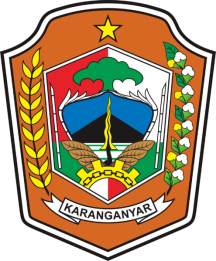 PEMERINTAH KABUPATENKARANGANYARDINAS PARIWISATA PEMUDA DAN OLAHRAGAKASUBAG PERENCANAAN DAN KEUANGANNomor SOPPEMERINTAH KABUPATENKARANGANYARDINAS PARIWISATA PEMUDA DAN OLAHRAGAKASUBAG PERENCANAAN DAN KEUANGANTanggalPembuatanPEMERINTAH KABUPATENKARANGANYARDINAS PARIWISATA PEMUDA DAN OLAHRAGAKASUBAG PERENCANAAN DAN KEUANGANTanggalRevisiPEMERINTAH KABUPATENKARANGANYARDINAS PARIWISATA PEMUDA DAN OLAHRAGAKASUBAG PERENCANAAN DAN KEUANGANTanggalEfektifPEMERINTAH KABUPATENKARANGANYARDINAS PARIWISATA PEMUDA DAN OLAHRAGAKASUBAG PERENCANAAN DAN KEUANGANDisahkanOlehKepalaDinasPariwisata, PemudadanOlahragaKabupatenKaranganyarDrs. Titis Sri JawotoNIP. 19660923 198603 1 003PEMERINTAH KABUPATENKARANGANYARDINAS PARIWISATA PEMUDA DAN OLAHRAGAKASUBAG PERENCANAAN DAN KEUANGANNama SOPPENGAJUAN SPP KEKURANGAN GAJI PEGAWAIDasarHukum:KualifikasiPelaksana:Undang-Undang Republik Indonesia No. 8 Tahun 1974 Tentang Pokok-Pokok Kepegawaian;JFU;KasubagPerencanaandanKeuangan;Sekretaris;KepalaDinas. Peraturan  Pemerintah Republik Indonesia No. 30 Tahun 2015 Tentang Perubahan Ketujuh Belasatas Peraturan Pemerintah Republik Indonesia No. 7 Tahun 1977 Tentang Peraturan Gaji Pegawai Negeri Sipil;JFU;KasubagPerencanaandanKeuangan;Sekretaris;KepalaDinas. Peraturan Daerah Kabupaten Karanganyar Nomor 11 Tahun 2016 tentang Anggaran Pendapatan dan Belanja Daerah Tahun Anggaran 2017.JFU;KasubagPerencanaandanKeuangan;Sekretaris;KepalaDinas. KETERKAITAN:PERALATAN PELAKSANA:BKPSDMBKDPeraturanPerundang–undangan;Perangkatcomputer;AlatTulis Kantor.PERINGATAN:PENCATATAN &PENDAFTARAN:Jika SOP ini tidak dilaksanakan maka akan:Keterlambatan Pembayaran Gaji PegawaiBerkas pengajuanSKP 2 tahun terakhir (rangkap 4);Salinan, SK. Pangkat Akhir (rangkap 4):Naskah Pelantikan (rangkap 4).Surat pengantar ke BKPSDM.PEMERINTAH KABUPATENKARANGANYARDINAS PARIWISATA PEMUDA DAN OLAHRAGAKASUBAG PERENCANAAN DAN KEUANGANNomor SOPPEMERINTAH KABUPATENKARANGANYARDINAS PARIWISATA PEMUDA DAN OLAHRAGAKASUBAG PERENCANAAN DAN KEUANGANTanggal PembuatanPEMERINTAH KABUPATENKARANGANYARDINAS PARIWISATA PEMUDA DAN OLAHRAGAKASUBAG PERENCANAAN DAN KEUANGANTanggal RevisiPEMERINTAH KABUPATENKARANGANYARDINAS PARIWISATA PEMUDA DAN OLAHRAGAKASUBAG PERENCANAAN DAN KEUANGANTanggal EfektifPEMERINTAH KABUPATENKARANGANYARDINAS PARIWISATA PEMUDA DAN OLAHRAGAKASUBAG PERENCANAAN DAN KEUANGANDisahkan OlehKepala Dinas Pariwisata, Pemuda dan Olahraga Kabupaten KaranganyarDrs. Titis Sri JawotoNIP. 19660923 198603 1 003PEMERINTAH KABUPATENKARANGANYARDINAS PARIWISATA PEMUDA DAN OLAHRAGAKASUBAG PERENCANAAN DAN KEUANGANNama SOPBENDAHARA PENERIMAANDasarHukum:KualifikasiPelaksana:Undang-Undang Republik Indonesia No. 28 Tahun 2009 Tentang Pajak Daerah dan Retribusi Daerah;JFU;Kasubag Perencanaan dan Keuangan;Sekretaris;Kepala Dinas.Peraturan Pemerintah Republik Indonesia No. 38 Tahun 2007 Tentang Pembagian Urusan Pemerintahan antara Pemerintah, Pemerintah Daerah Propinsidan Pemerintah Daerah Kabupaten/Kota; JFU;Kasubag Perencanaan dan Keuangan;Sekretaris;Kepala Dinas.Peraturan Pemerintah Republik Indonesia No. 69 Tahun 2010 Tentang Tata Cara Pemberian dan Pemanfaatan Insentif PemungutanPajak Daerah dan retribusi Daerah;JFU;Kasubag Perencanaan dan Keuangan;Sekretaris;Kepala Dinas.Peraturan Daerah Kabupaten Karanganyar No. 6 Tahun 2007 Tentang Retribusi Pemakaian Kekayaan Daerah;JFU;Kasubag Perencanaan dan Keuangan;Sekretaris;Kepala Dinas.Peraturan Daerah Kabupaten Karanganyar No. 5 Tahun 2012 Tentang Retribusi Jasa Usaha;JFU;Kasubag Perencanaan dan Keuangan;Sekretaris;Kepala Dinas.Peraturan Bupati Kabupaten Karanganyar No. 29 Tahun 2012 Tentang Petunjuk Pelaksanaan Atas Peraturan  daerah Kabupaten Karanganyar No. 5 Tahun 2007.JFU;Kasubag Perencanaan dan Keuangan;Sekretaris;Kepala Dinas.KETERKAITAN:PERALATAN PELAKSANA:PENGELOLA OBYEK WISATABKDPeraturan Perundang - undanganPerangkat komputerAlat Tulis KantorPERINGATAN:PENCATATAN & PENDAFTARAN:Jika SOP ini tidak dilaksanakan maka akan:Keterlambatan Penerimaan Kas Daerah.PEMERINTAH KABUPATENKARANGANYARDINAS PARIWISATA PEMUDA DAN OLAHRAGAKASUBAG PERENCANAAN DAN KEUANGANNomor SOPPEMERINTAH KABUPATENKARANGANYARDINAS PARIWISATA PEMUDA DAN OLAHRAGAKASUBAG PERENCANAAN DAN KEUANGANTanggal PembuatanPEMERINTAH KABUPATENKARANGANYARDINAS PARIWISATA PEMUDA DAN OLAHRAGAKASUBAG PERENCANAAN DAN KEUANGANTanggal RevisiPEMERINTAH KABUPATENKARANGANYARDINAS PARIWISATA PEMUDA DAN OLAHRAGAKASUBAG PERENCANAAN DAN KEUANGANTanggal EfektifPEMERINTAH KABUPATENKARANGANYARDINAS PARIWISATA PEMUDA DAN OLAHRAGAKASUBAG PERENCANAAN DAN KEUANGANDisahkan OlehKepala Dinas Pariwisata, Pemuda dan Olahraga Kabupaten KaranganyarDrs. Titis Sri JawotoNIP. 19660923 198603 1 003PEMERINTAH KABUPATENKARANGANYARDINAS PARIWISATA PEMUDA DAN OLAHRAGAKASUBAG PERENCANAAN DAN KEUANGANNama SOPPENYUSUNAN RKA –DPADasarHukum:KualifikasiPelaksana:Undang-Undang N0. 17 Tahun 2003 Tentang Keuangan Daerah;            JFU;Kasubag Perencanaan dan Keuangan;Sekretaris;Kepala Dinas.Peraturan Pemerintah No. 58 Tahun 2005 tentang PeSOPngelolaan Keuangan Daerah; JFU;Kasubag Perencanaan dan Keuangan;Sekretaris;Kepala Dinas.Permendagri No. 59 Tahun 2007 tentang Perubahan Atas Permendagri No. 13 Tahun 2006 tentang Pedoman Pengelolaan Keuangan Daerah.JFU;Kasubag Perencanaan dan Keuangan;Sekretaris;Kepala Dinas.KETERKAITAN:PERALATAN PELAKSANA:Baperlitbang;BKD;Inspektorat.Peraturan Perundang–undangan;Plafon KUA PPAS;Standar Biaya;Perangkat computer;Alat Tulis Kantor.PERINGATAN:PENCATATAN & PENDAFTARAN:Jika SOP ini tidak dilaksanakan maka akan:OPD tidak dapat melaksanakan penggunaan keuangan daerah;OPD tidak dapat melaksanakan anggaran sesuai dengan yang direncanakan.PEMERINTAH KABUPATENKARANGANYARDINAS PARIWISATA PEMUDA DAN OLAHRAGAKASUBAG PERENCANAAN DAN KEUANGANNomor SOPPEMERINTAH KABUPATENKARANGANYARDINAS PARIWISATA PEMUDA DAN OLAHRAGAKASUBAG PERENCANAAN DAN KEUANGANTanggal PembuatanPEMERINTAH KABUPATENKARANGANYARDINAS PARIWISATA PEMUDA DAN OLAHRAGAKASUBAG PERENCANAAN DAN KEUANGANTanggal RevisiPEMERINTAH KABUPATENKARANGANYARDINAS PARIWISATA PEMUDA DAN OLAHRAGAKASUBAG PERENCANAAN DAN KEUANGANTanggal EfektifPEMERINTAH KABUPATENKARANGANYARDINAS PARIWISATA PEMUDA DAN OLAHRAGAKASUBAG PERENCANAAN DAN KEUANGANDisahkanOlehKepala Dinas Pariwisata, Pemuda dan Olah  raga Kabupaten KaranganyarDrs. Titis Sri JawotoNIP. 19660923 198603 1 003PEMERINTAH KABUPATENKARANGANYARDINAS PARIWISATA PEMUDA DAN OLAHRAGAKASUBAG PERENCANAAN DAN KEUANGANNama SOPPENYUSUNAN LAPORAN KEUANGAN AKHIR TAHUNDasar Hukum:KualifikasiPelaksana:Permendagri No. 21 Tahun 2011 tentang Perubahan Kedua Atas Permendagri No. 13 Tahun 2006 tentang Pedoman Pengelolaan Keuangan Daerah ;            JFU;PPK;KepalaDinas. Peraturan Pemerintah No. 8 Tahun 2006 tentang Pelaporan Keuangan dan Kinerja Instansi PemerintahJFU;PPK;KepalaDinas. Peraturan Pemerintah No. 71 Tahun 2010 tentang Standar Akuntansi Pemerintah (SAP);JFU;PPK;KepalaDinas. Permendagri No. 64 Tahun 2013 tentang Penerapan Standar Akuntansi  Pemerintah Berbasis Akrual pada Pemerintah Daerah;JFU;PPK;KepalaDinas. Peraturan Bupati Karanganyar No. 89 Tahun 2015 tentang Kebijakan Akuntansi Pemerintah Daerah;JFU;PPK;KepalaDinas. Peraturan Bupati Karanganyar No. 90 Tahun 2015 tentang Sistem Akuntansi Pemeintah Daerah.JFU;PPK;KepalaDinas. KETERKAITAN:PERALATAN PELAKSANA:Inspektorat;BKD.Peraturan Perundang–undangan;Perangkat computer;Alat Tulis Kantor;Format Laporan Keuangan SKPD;Laporan Realisasi Keuangan;Data dan Informasi capaian Kinerja OPD;Data dan Informasi Asset OPD.PERINGATAN:PENCATATAN & PENDAFTARAN:Jika tidak dilaksanakan sesuai SOP maka : proses penyusunan Laporan Keuangan tidak akan berjalan lancar.PEMERINTAH KABUPATENKARANGANYARDINAS PARIWISATA PEMUDA DAN OLAHRAGAKASUBAG PERENCANAAN DAN KEUANGANNomor SOPPEMERINTAH KABUPATENKARANGANYARDINAS PARIWISATA PEMUDA DAN OLAHRAGAKASUBAG PERENCANAAN DAN KEUANGANTanggalPembuatanPEMERINTAH KABUPATENKARANGANYARDINAS PARIWISATA PEMUDA DAN OLAHRAGAKASUBAG PERENCANAAN DAN KEUANGANTanggalRevisiPEMERINTAH KABUPATENKARANGANYARDINAS PARIWISATA PEMUDA DAN OLAHRAGAKASUBAG PERENCANAAN DAN KEUANGANTanggalEfektifPEMERINTAH KABUPATENKARANGANYARDINAS PARIWISATA PEMUDA DAN OLAHRAGAKASUBAG PERENCANAAN DAN KEUANGANDisahkanOlehKepalaDinasPariwisata, PemudadanOlahragaKabupatenKaranganyarDrs. Titis Sri JawotoNIP. 19660923 198603 1 003PEMERINTAH KABUPATENKARANGANYARDINAS PARIWISATA PEMUDA DAN OLAHRAGAKASUBAG PERENCANAAN DAN KEUANGANNama SOPVERIFIKATOR SPJDasarHukum:KualifikasiPelaksana:Undang-Undang N0. 17 Tahun 2003 Tentang Keuangan Daerah;            JFU;Kasubag Perencanaan  danKeuangan;Sekretaris;KepalaDinas.Peraturan Pemerintah No. 58 Tahun 2005 tentang Pengelolaan Keuangan Daerah; JFU;Kasubag Perencanaan  danKeuangan;Sekretaris;KepalaDinas.Permendagri No. 59 Tahun 2007 tentang Perubahan  Atas  Permendagri No. 13 Tahun 2006 tentang Pedoman Pengelolaan Keuangan Daerah.JFU;Kasubag Perencanaan  danKeuangan;Sekretaris;KepalaDinas.KETERKAITAN:PERALATAN PELAKSANA:Inspektorat;BKD.Peraturan Perundang–undangan;DPA;Perangkat computer;Alat Tulis Kantor.PERINGATAN:PENCATATAN & PENDAFTARAN:Jika SOP ini tidak dilaksanakan maka akan:Tidak ada pengecekan ulang dalam penyusunan SPJ;Kesalahan tidak bisa diminimalisir.PEMERINTAH KABUPATENKARANGANYARDINAS PARIWISATA PEMUDA DAN OLAHRAGAKASUBAG PERENCANAAN DAN KEUANGANNomor SOPPEMERINTAH KABUPATENKARANGANYARDINAS PARIWISATA PEMUDA DAN OLAHRAGAKASUBAG PERENCANAAN DAN KEUANGANTanggalPembuatanPEMERINTAH KABUPATENKARANGANYARDINAS PARIWISATA PEMUDA DAN OLAHRAGAKASUBAG PERENCANAAN DAN KEUANGANTanggalRevisiPEMERINTAH KABUPATENKARANGANYARDINAS PARIWISATA PEMUDA DAN OLAHRAGAKASUBAG PERENCANAAN DAN KEUANGANTanggalEfektifPEMERINTAH KABUPATENKARANGANYARDINAS PARIWISATA PEMUDA DAN OLAHRAGAKASUBAG PERENCANAAN DAN KEUANGANDisahkanOlehKepalaDinasPariwisata, PemudadanOlahragaKabupatenKaranganyarDrs. Titis Sri JawotoNIP. 19660923 198603 1 003PEMERINTAH KABUPATENKARANGANYARDINAS PARIWISATA PEMUDA DAN OLAHRAGAKASUBAG PERENCANAAN DAN KEUANGANNama SOPPENGAJUAN SPP UPDasarHukum:KualifikasiPelaksana:Undang-Undang N0. 17 Tahun 2003 Tentang Keuangan Daerah;            JFU;Kasubag Perencanaan& Keuangan Sekretaris ;KepalaDinas.Peraturan Pemerintah No. 58 Tahun 2005 tentang Pengelolaan Keuangan Daerah; JFU;Kasubag Perencanaan& Keuangan Sekretaris ;KepalaDinas.Permendagri No. 59 Tahun 2007 tentang Perubahan Atas Permendagri No. 13 Tahun 2006 tentang Pedoman Pengelolaan Keuangan Daerah.JFU;Kasubag Perencanaan& Keuangan Sekretaris ;KepalaDinas.KETERKAITAN:PERALATAN PELAKSANA:InspektoratBKDPeraturan Perundang–undangan;DPA;Laptop yang sudah diinstal SIMDA;Alat Tulis KantorPERINGATAN:PENCATATAN &PENDAFTARAN:Jika SOP ini tidak dilaksanakan mak aakan:OPD tidak dapat melaksanakan penggunaan keuangan daerah;OPD tidak dapat melaksanakan anggaran sesuai dengan yang direncanakan.PEMERINTAH KABUPATENKARANGANYARDINAS PARIWISATA PEMUDA DAN OLAHRAGAKASUBAG PERENCANAAN DAN KEUANGANNomor SOPPEMERINTAH KABUPATENKARANGANYARDINAS PARIWISATA PEMUDA DAN OLAHRAGAKASUBAG PERENCANAAN DAN KEUANGANTanggal PembuatanPEMERINTAH KABUPATENKARANGANYARDINAS PARIWISATA PEMUDA DAN OLAHRAGAKASUBAG PERENCANAAN DAN KEUANGANTanggal RevisiPEMERINTAH KABUPATENKARANGANYARDINAS PARIWISATA PEMUDA DAN OLAHRAGAKASUBAG PERENCANAAN DAN KEUANGANTanggal EfektifPEMERINTAH KABUPATENKARANGANYARDINAS PARIWISATA PEMUDA DAN OLAHRAGAKASUBAG PERENCANAAN DAN KEUANGANDisahkan OlehKepalaDinasPariwisata, PemudadanOlahragaKabupatenKaranganyarDrs. Titis Sri JawotoNIP. 19660923 198603 1 003PEMERINTAH KABUPATENKARANGANYARDINAS PARIWISATA PEMUDA DAN OLAHRAGAKASUBAG PERENCANAAN DAN KEUANGANNama SOPPENGAJUAN SPP LSDasarHukum:KualifikasiPelaksana:Undang-Undang N0. 17 Tahun 2003 Tentang Keuangan Daerah;            JFU;Kasubag Perencanaan dan Keuangan;Sekretaris;KepalaDinas.Peraturan Pemerintah No. 58 Tahun 2005 tentang Pengelolaan Keuangan Daerah; JFU;Kasubag Perencanaan dan Keuangan;Sekretaris;KepalaDinas.Permendagri No. 59 Tahun 2007 tentang Perubahan Atas Permendagri No. 13 Tahun 2006 tentang Pedoman PengelolaanKeuangan Daerah;JFU;Kasubag Perencanaan dan Keuangan;Sekretaris;KepalaDinas.KETERKAITAN:PERALATAN PELAKSANA:Inspektorat;BKD.Peraturan Perundang – undangan;DPA;Laptop yang sudah diinstal SIMDA;AlatTulis Kantor.PERINGATAN:PENCATATAN &PENDAFTARAN:Jika SOP ini tidak dilaksanakan maka akan:OPD tidak dapat melaksanakan penggunaan keuangan daerah;OPD tidak dapat melaksanakan anggaran sesuai dengan yang direncanakan.PEMERINTAH KABUPATENKARANGANYARDINAS PARIWISATA PEMUDA DAN OLAHRAGAKASUBAG PERENCANAAN DAN KEUANGANNomor SOPPEMERINTAH KABUPATENKARANGANYARDINAS PARIWISATA PEMUDA DAN OLAHRAGAKASUBAG PERENCANAAN DAN KEUANGANTanggalPembuatanPEMERINTAH KABUPATENKARANGANYARDINAS PARIWISATA PEMUDA DAN OLAHRAGAKASUBAG PERENCANAAN DAN KEUANGANTanggalRevisiPEMERINTAH KABUPATENKARANGANYARDINAS PARIWISATA PEMUDA DAN OLAHRAGAKASUBAG PERENCANAAN DAN KEUANGANTanggalEfektifPEMERINTAH KABUPATENKARANGANYARDINAS PARIWISATA PEMUDA DAN OLAHRAGAKASUBAG PERENCANAAN DAN KEUANGANDisahkanOlehKepalaDinasPariwisata, PemudadanOlahragaKabupatenKaranganyarDrs. Titis Sri JawotoNIP. 19660923 198603 1 003PEMERINTAH KABUPATENKARANGANYARDINAS PARIWISATA PEMUDA DAN OLAHRAGAKASUBAG PERENCANAAN DAN KEUANGANNama SOPPENGAJUAN SPP UPDasarHukum:KualifikasiPelaksana:Undang-Undang N0. 17 Tahun 2003 Tentang Keuangan Daerah;            JFU;Kasubag Perencanaan &KeuanganSekretaris ;Kepala Dinas.Peraturan Pemerintah No. 58 Tahun 2005 tentang Pengelolaan Keuangan Daerah; JFU;Kasubag Perencanaan &KeuanganSekretaris ;Kepala Dinas.Permendagri No. 59 Tahun 2007 tentang Perubahan Atas Permendagri No. 13 Tahun 2006 tentang Pedoman Pengelolaan Keuangan Daerah.JFU;Kasubag Perencanaan &KeuanganSekretaris ;Kepala Dinas.KETERKAITAN:PERALATAN PELAKSANA:InspektoratBKDPeraturan Perundang–undangan;DPA;Laptop yang sudah diinstal SIMDA;Alat Tulis KantorPERINGATAN:PENCATATAN & PENDAFTARAN:Jika SOP ini tidak dilaksanakan maka akan:OPD tidak dapat melaksanakan penggunaan keuangan daerah;OPD tidak dapat melaksanakan anggaran sesuai dengan yang direncanakan.PEMERINTAH KABUPATENKARANGANYARDINAS PARIWISATA PEMUDA DAN OLAHRAGAKASUBAG PERENCANAAN DAN KEUANGANNomor SOPPEMERINTAH KABUPATENKARANGANYARDINAS PARIWISATA PEMUDA DAN OLAHRAGAKASUBAG PERENCANAAN DAN KEUANGANTanggal PembuatanPEMERINTAH KABUPATENKARANGANYARDINAS PARIWISATA PEMUDA DAN OLAHRAGAKASUBAG PERENCANAAN DAN KEUANGANTanggal RevisiPEMERINTAH KABUPATENKARANGANYARDINAS PARIWISATA PEMUDA DAN OLAHRAGAKASUBAG PERENCANAAN DAN KEUANGANTanggal EfektifPEMERINTAH KABUPATENKARANGANYARDINAS PARIWISATA PEMUDA DAN OLAHRAGAKASUBAG PERENCANAAN DAN KEUANGANDisahkan OlehKepala Dinas Pariwisata, Pemuda dan Olahraga Kabupaten KaranganyarDrs. Titis Sri JawotoNIP. 19660923 198603 1 003PEMERINTAH KABUPATENKARANGANYARDINAS PARIWISATA PEMUDA DAN OLAHRAGAKASUBAG PERENCANAAN DAN KEUANGANNama SOPBENDAHARA PENGELUARAN PEMBANTUDasarHukum:KualifikasiPelaksana:Undang-Undang N0. 17 Tahun 2003 Tentang Keuangan Daerah;            JFU ;Kasubag Perencanaan & Keuangan ;Sekretaris ;Kepala Dinas.Peraturan Pemerintah No. 58 Tahun 2005 tentang Pengelolaan Keuangan Daerah; JFU ;Kasubag Perencanaan & Keuangan ;Sekretaris ;Kepala Dinas.Permendagri No. 59 Tahun 2007 tentang Perubahan Atas Permendagri No. 13 Tahun 2006 tentang Pedoman Pengelolaan Keuangan Daerah.JFU ;Kasubag Perencanaan & Keuangan ;Sekretaris ;Kepala Dinas.KETERKAITAN:PERALATAN PELAKSANA:Bendahara Pengeluaran;Verifikator.Peraturan Perundang – undangan;DPA;Laptop yang sudah diinstal SIMDA;Alat Tulis Kantor.PERINGATAN:PENCATATAN & PENDAFTARAN:Jika SOP ini tidak dilaksanakan maka akan:SKPD tidak dapat melaksanakan penggunaan keuangan daerah;SKPD tidak dapat melaksanakan anggaran sesuai dengan yang direncanakan.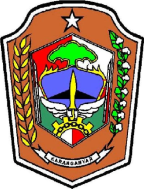 DINAS PARIWISATA PEMUDA DAN OLAHRAGA KABUPATEN KARANGANYARNomor  SOPNomor  SOPDINAS PARIWISATA PEMUDA DAN OLAHRAGA KABUPATEN KARANGANYARTanggal PembuatanTanggal PembuatanDINAS PARIWISATA PEMUDA DAN OLAHRAGA KABUPATEN KARANGANYARTanggal RevisiTanggal RevisiDINAS PARIWISATA PEMUDA DAN OLAHRAGA KABUPATEN KARANGANYARTanggal EfektifTanggal EfektifDINAS PARIWISATA PEMUDA DAN OLAHRAGA KABUPATEN KARANGANYARDisahkan olehDisahkan olehKepala Dinas Pariwisata Pemuda dan Olahraga Kabupaten KaranganyarKepala Dinas Pariwisata Pemuda dan Olahraga Kabupaten KaranganyarSOP PENGATURAN PENGAMANAN PENGUNJUNGSOP PENGATURAN PENGAMANAN PENGUNJUNGSOP PENGATURAN PENGAMANAN PENGUNJUNGSOP PENGATURAN PENGAMANAN PENGUNJUNGSOP PENGATURAN PENGAMANAN PENGUNJUNGDasar HukumDasar HukumPelaksana Undang-undang Nomor 29 Tahun 2009 tentang Pajak Daerah dan Retribusi DaerahUndang-undang Republik Indonesia Nomor 11 Tahun 2010 tentang Cagar Budaya;Peraturan Pemerintah Nomor 24 Tahun 1979 tentang Penyerahan sebagian Urusan Pemerintah dalam Kepariwisataan kepada Daerah Tingkat I;Peraturan Pemerintah Republik Indonesia Nomor 10 Tahun 1993 tentang Pelaksanaan  Undang-undang Nomor 5 Tahun 1992 tentang Benda Cagar Budaya;Peraturan Daerah Kabupaten Karanganyar Nomor 2 tahun 2009 tentang organisasi dan tata kerja Dinas Daerah Kabupaten  Karanganyar;Peraturan Daerah Kabupaten Karanganyar Nomor 5 Tahun 2012 Tentang Retribusi Jasa Usaha;Peraturan Bupati Kabupaten Karanganyar Nomor. 75 tahun 2009 tentang uraian tugas dan fungsi  jabatan struktural pada Dinas Pariwisata Pemuda dan Olahraga Kabupaten Karanganyar;Undang-undang Nomor 29 Tahun 2009 tentang Pajak Daerah dan Retribusi DaerahUndang-undang Republik Indonesia Nomor 11 Tahun 2010 tentang Cagar Budaya;Peraturan Pemerintah Nomor 24 Tahun 1979 tentang Penyerahan sebagian Urusan Pemerintah dalam Kepariwisataan kepada Daerah Tingkat I;Peraturan Pemerintah Republik Indonesia Nomor 10 Tahun 1993 tentang Pelaksanaan  Undang-undang Nomor 5 Tahun 1992 tentang Benda Cagar Budaya;Peraturan Daerah Kabupaten Karanganyar Nomor 2 tahun 2009 tentang organisasi dan tata kerja Dinas Daerah Kabupaten  Karanganyar;Peraturan Daerah Kabupaten Karanganyar Nomor 5 Tahun 2012 Tentang Retribusi Jasa Usaha;Peraturan Bupati Kabupaten Karanganyar Nomor. 75 tahun 2009 tentang uraian tugas dan fungsi  jabatan struktural pada Dinas Pariwisata Pemuda dan Olahraga Kabupaten Karanganyar;Pengunjung Petugas 